CFMA – Houston Chapter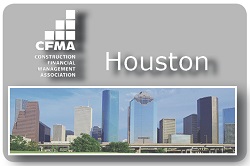 2022-2023 Sponsorship ProgramThe CFMA’s Houston Chapter is pleased to present its Annual Sponsorship Program.  Becoming an annual Houston Chapter sponsor will provide your organization with valuable recognition, participation and benefits at Houston Chapter events throughout the year in a single, streamlined payment.  The CFMA is a national organization with over 7,800 members in North America and is the only organization dedicated to bringing together construction finance professionals and those partners serving their unique needs.  The Houston Chapter is one of the largest and most active chapters of the CFMA.  By becoming a Houston Chapter sponsor, you will expand and strengthen awareness of your company’s brand while demonstrating corporate commitment to the construction industry.  Your sponsorship will also allow the Houston Chapter to continue to enhance the quality of its events for all of its members.  The Houston Chapter is offering four sponsorship levels:Platinum – Only 1 available, $5,000Gold – Only 5 available, $3,500Silver – Unlimited, $2,500Bronze – Unlimited, $1,250Benefits from CFMA Membership:Expand and strengthen the awareness of your company’s brandGet more involved in Houston Chapter eventsExpand your referral networkDemonstrate your company’s expertisePosition your company to take advantage of new opportunities as they ariseSign Up Today!  Return completed form to Toby Miclette at tmiclette@bmbinc.comCFMA – Houston Chapter2022-2023 Sponsorship ProgramYes, sign my firm up for thefollowing 2022-2023 sponsorshipPlatinum ($5,000)Gold ($3,500)Silver ($2,500)Bronze ($1,250)Scholarship contribution$_______(specify amount)Contact Name:  	Company Name:  	Address:  	City:  	 State:  	 Zip:  	Phone:  	Email:  			Corporate Website:  			Corporate Tax ID Number:  			Platinum(Only 1 available)$5,000Gold(Only 5 available)$3,500Silver(Unlimited)$2,500Bronze(Unlimited)$1,250Annual Economic Update EventTitle sponsor of the eventPremier table for ten attendeesTable for nine attendeesTwo guest passesTwo guest passesLunch MeetingsTwo non-member guess passes to each of the five annual luncheonsTitle sponsor of one of the five annual luncheonsTwo non-member guess passes to each of the five annual luncheonsTwo non-member guess passes to each of the five annual luncheonsOne non-member guess pass to each of the five annual luncheonsAnnual Golf TournamentTitle sponsor of the eventBeverage station sponsorHole sponsorRegistration fee for 1 team (4 players)Beverage cart sponsorHole sponsorRegistration fee for 1 team (4 players)Beverage cart sponsorHole sponsorRegistration fee for 1 team (4 players)Hole sponsorRegistration fees for two playersSocial EventsTwo non-member guess passes to each social eventTwo non-member guess passes to each social eventTitle sponsor of one of the two annual social eventsTwo non-member guest passes to each social eventOne non-member guess pass to each social eventSponsor Company’s LogoDisplayed on chapter home page with hot link to Sponsor’s websiteDisplayed on all chapter emailsDisplayed at all chapter eventsDisplayed on chapter home page with hot link to Sponsor’s websiteDisplayed on all chapter emailsDisplayed at all chapter eventsDisplayed on chapter home page with hot link to Sponsor’s websiteDisplayed on all chapter emailsDisplayed at all chapter eventsDisplayed on chapter home page with hot link to Sponsor’s websiteDisplayed on all chapter emailsDisplayed at all chapter events